Publicado en Madrid el 11/08/2022 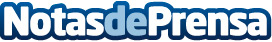 Contents.com comparte los elementos principales para que las marcas destaquen este veranoSi la marca o empresa aún  no ha brindado informaciones interesantes para los que toman vacaciones, no hay de qué preocuparse, Contents.com, expertos en creación de contenidos y posicionamiento SEO, comparte los elementos esenciales para poder tener presencia aun en momentos de desconexiónDatos de contacto:Laura Peña645434602Nota de prensa publicada en: https://www.notasdeprensa.es/contents-com-comparte-los-elementos Categorias: Telecomunicaciones Marketing E-Commerce http://www.notasdeprensa.es